Дорогие ребята! 	В этом году очень необычно закончился ваш учебный год. Мы с вами не успели встреться для проведения итоговой профилактической беседы, но несмотря на это, в преддверии летних каникул, хотелось бы напомнить о правилах безопасности на железной дороге. Прежде всего, мы все должны помнить о том, что железная дорога – это зона повышенной опасности и не место для игр. Переходить железнодорожные пути необходимо строго в установленных местах (виадук, железнодорожный переезд и специальный переход). На железнодорожных путях, находиться без надобности и без сопровождения взрослых,  запрещено.Очень опасно переходить железнодорожные пути и находиться вблизи них в наушниках и капюшоне.Помните, что в электрической контактной сети 27,5 000 вольт. Все поезда, а также рельсы находятся под напряжением тока.Наложение посторонних предметов и обкидывание камнями поездов очень опасно, а так же влечет административные штрафы для родителей правонарушителей.Хочется верить, что ваши каникулы будут безопасными. Желаю Вам  интересно и с пользой провести лето.  Берегите свою жизнь и здоровье!                                    Инспектор ПДН                                    Линейного отдела полиции на ст. Биробиджан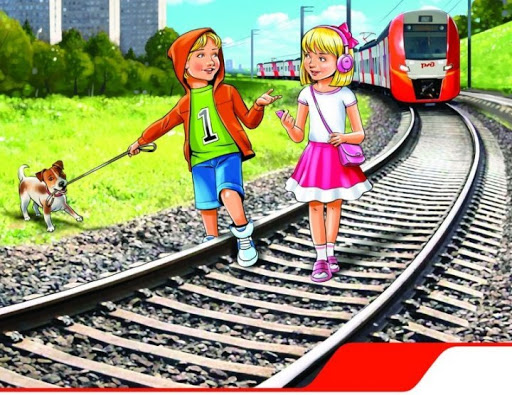 